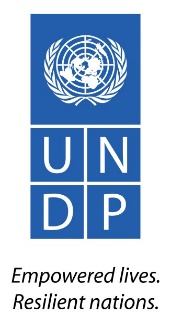 Ref. RFQ-TKM-022-2019Procurement, supply and installation of an extrusion line for the production of high-density polyethylene film (HDPE).Questions &AnswersDate Question AnswerRound 128.10.2019What is the required width of the film sheets? Should they be the same size or different? Please describe in detail.What is the minimum production speed (productivity) required for each size?What is the expected quality of mechanical parts and control system? Any special brand for parts like gearboxes, motors etc.Width of the film sheets must be from 1500 mm to 2000 mm, as indicated in Annex 2 of the RFQ. It’s not required that extrusion machine can adjust the width, so one size within the indicated range is sufficient. At the same time, bidders can offer the machine with adjustable width.Minimal productivity of the extrusion line is 250 kg/h, as indicated in Annex 2 of the RFQ.There are no preferences to certain manufacturers or brands. The quality of the offered equipment and accessories must be adequate for a long-term operation subject to proper maintenance. 